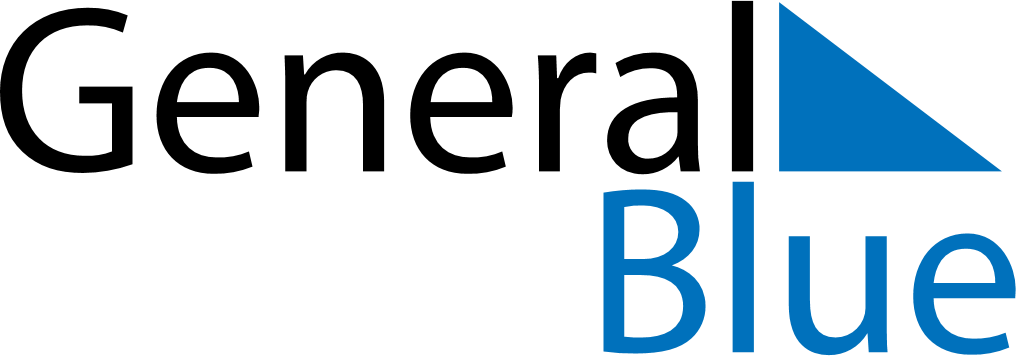 August 2024August 2024August 2024August 2024August 2024August 2024Stallarholmen, Soedermanland, SwedenStallarholmen, Soedermanland, SwedenStallarholmen, Soedermanland, SwedenStallarholmen, Soedermanland, SwedenStallarholmen, Soedermanland, SwedenStallarholmen, Soedermanland, SwedenSunday Monday Tuesday Wednesday Thursday Friday Saturday 1 2 3 Sunrise: 4:36 AM Sunset: 9:18 PM Daylight: 16 hours and 41 minutes. Sunrise: 4:38 AM Sunset: 9:16 PM Daylight: 16 hours and 37 minutes. Sunrise: 4:41 AM Sunset: 9:13 PM Daylight: 16 hours and 32 minutes. 4 5 6 7 8 9 10 Sunrise: 4:43 AM Sunset: 9:11 PM Daylight: 16 hours and 27 minutes. Sunrise: 4:45 AM Sunset: 9:08 PM Daylight: 16 hours and 22 minutes. Sunrise: 4:48 AM Sunset: 9:06 PM Daylight: 16 hours and 18 minutes. Sunrise: 4:50 AM Sunset: 9:03 PM Daylight: 16 hours and 13 minutes. Sunrise: 4:52 AM Sunset: 9:01 PM Daylight: 16 hours and 8 minutes. Sunrise: 4:55 AM Sunset: 8:58 PM Daylight: 16 hours and 3 minutes. Sunrise: 4:57 AM Sunset: 8:55 PM Daylight: 15 hours and 58 minutes. 11 12 13 14 15 16 17 Sunrise: 4:59 AM Sunset: 8:53 PM Daylight: 15 hours and 53 minutes. Sunrise: 5:01 AM Sunset: 8:50 PM Daylight: 15 hours and 48 minutes. Sunrise: 5:04 AM Sunset: 8:47 PM Daylight: 15 hours and 43 minutes. Sunrise: 5:06 AM Sunset: 8:45 PM Daylight: 15 hours and 38 minutes. Sunrise: 5:08 AM Sunset: 8:42 PM Daylight: 15 hours and 33 minutes. Sunrise: 5:11 AM Sunset: 8:39 PM Daylight: 15 hours and 28 minutes. Sunrise: 5:13 AM Sunset: 8:36 PM Daylight: 15 hours and 23 minutes. 18 19 20 21 22 23 24 Sunrise: 5:15 AM Sunset: 8:34 PM Daylight: 15 hours and 18 minutes. Sunrise: 5:18 AM Sunset: 8:31 PM Daylight: 15 hours and 13 minutes. Sunrise: 5:20 AM Sunset: 8:28 PM Daylight: 15 hours and 8 minutes. Sunrise: 5:22 AM Sunset: 8:25 PM Daylight: 15 hours and 2 minutes. Sunrise: 5:25 AM Sunset: 8:23 PM Daylight: 14 hours and 57 minutes. Sunrise: 5:27 AM Sunset: 8:20 PM Daylight: 14 hours and 52 minutes. Sunrise: 5:29 AM Sunset: 8:17 PM Daylight: 14 hours and 47 minutes. 25 26 27 28 29 30 31 Sunrise: 5:32 AM Sunset: 8:14 PM Daylight: 14 hours and 42 minutes. Sunrise: 5:34 AM Sunset: 8:11 PM Daylight: 14 hours and 37 minutes. Sunrise: 5:36 AM Sunset: 8:08 PM Daylight: 14 hours and 31 minutes. Sunrise: 5:39 AM Sunset: 8:05 PM Daylight: 14 hours and 26 minutes. Sunrise: 5:41 AM Sunset: 8:02 PM Daylight: 14 hours and 21 minutes. Sunrise: 5:43 AM Sunset: 8:00 PM Daylight: 14 hours and 16 minutes. Sunrise: 5:45 AM Sunset: 7:57 PM Daylight: 14 hours and 11 minutes. 